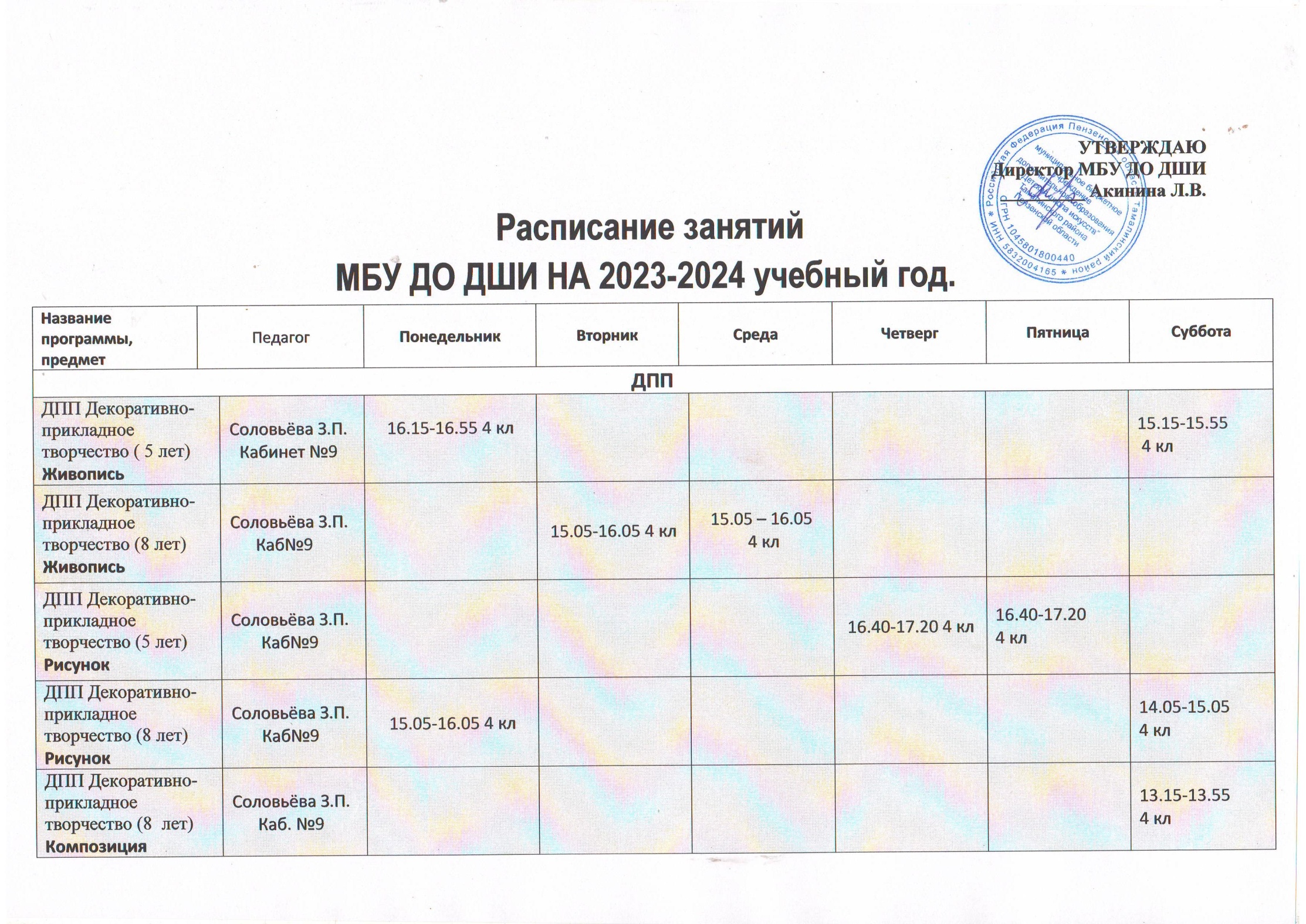 прикладнаяДПП Декоративно-прикладное творчество ( 5 лет) Композиция прикладнаяСоловьёва З.П.Каб№916.00-16.55 1А12.05-12.454 кл12.05-12.454 кл12.05-12.454 клДПП Декоративно-прикладное творчество ( 8 лет),Основы изобразительной грамоты и рисунокСоловьёва З.П.Каб№913.30-14.10 1 А кл14.15-14.55 1А кл!3.30-14.10 1Б кл        14.15-14.55 1Б клДПП Декоративно-прикладное творчество (8 лет),Прикладное творчествоСоловьёва З.П.Каб№913.30-14.10 1А кл14.15 – 14.55 1А кл10.20-11.00 1Б кл11.05-11.45 1Б кл10.20-11.00 1Б кл11.05-11.45 1Б кл10.20-11.00 1Б кл11.05-11.45 1Б клДПП Декоративно-прикладное творчество ( 8 дет),ЛепкаСоловьёва З.П.Каб№913.30-14.10 1 А кл14.15-14.55 1А кл13.30-14.10 1 А кл14.15-14.55 1А кл13.30-14.10 1Б кл14.15-14.55 1Б кл13.30-14.10 1Б кл14.15-14.55 1Б клДПП Декоративно-прикладное творчество  ( 5 лет)Работа в материале (Керамика)Соловьёва З.П.Каб№916.15 -16.55 4 кл17.00-18.00 4кл16.15 -16.55 4 кл17.00-18.00 4кл16.15 – 16.55 4 кл17.00 – 18.004 клДПП Декоративно-прикладное искусство ( 8 лет)Работа в материалеСоловьёва З.П.Каб. №915.05 – 15.45 4 кл15.50-16.304 кл15.05-15.45 4 кл15.50 – 16.304 кл15.05-15.45 4 кл15.50 – 16.304 клДПП Декоративно-прикладное творчество (8 лет)История народной культуры Егорова Г.А.Каб №513.20-14.10 4а клДПП Декоративно-прикладное творчество (8 лет)История народной культуры14.10-15.10 4 клДПП Декоративно-прикладное творчество (8 лет)Беседы об искусствеЕгорова Г.А.Каб№515.20-16.00 1а кл10.55 -11.35 1б кл10.55 -11.35 1б кл10.55 -11.35 1б клДПП Декоративно-прикладное творчество,РисунокЧекранов Д.В.Каб. №7 ДШИ13.30-14.10  3а14.20-15.00  3а15.10-15.50  4г16.00-16.40  4гДПП Декоративно-прикладное творчество,ЖивописьЧекранов Д.В.Каб. №7 ДШИ13.30-14.10  3а14.20-15.00  3а16.00-16.40  4г16.50-17.30  4г13.30-14.10  3а14.20-15.00  3а16.00-16.40  4г16.50-17.30  4гДПП Декоративно-прикладное творчество,Композиция прикладнаяЧекранов Д.В.Каб. №7 ДШИ16.50-17.30 4г15.10-15.50 3а15.10-15.50 3аДПП Декоративно-прикладное творчество,Работа в материалеЧекранов Д.В.Каб. №7 ДШИ14.20-15.00 3а15.10-15.50 3а16.00-16.40 4г16.50-17.30 4г13.30-14.10 3а14.20-15.00 3а15.10-15.50 3г16.00-16.40 3г14.20-15.00 3а15.10-15.50 4г14.20-15.00 3а15.10-15.50 4гДПП Декоративно-прикладное творчество (5 лет)РисунокМишина Н.А.Каб. №713.30-14.10 2 кл14.15-14.55 2 кл15.00-15.40 2 кл13.30-14.10 3Б кл14.15-14.553Б кл13.30-14.10 3Б кл14.15-14.553Б кл13.30-14.10 3В кл14.15-14.55 3В клДПП Декоративно-прикладное творчество (5 лет)ЖивописьМишина Н.А.Каб. №715.00-15.40 3В15.50-16.30 3В15.00-15.40 3В15.50-16.30 3В15.00-15.40 3Б15.50-16.30 3Б13.30-14.10 2 кл14.15-14.55 2 кл15.00-15.40 2кл13.30-14.10 2 кл14.15-14.55 2 кл15.00-15.40 2клДПП Декоративно-прикладное творчество (5 лет)Композиция прикладнаяМишина Н.А.Каб. №717.20-18.00 2 кл16.35-17.15 3В кл16.35-17.15 3В кл16.35-17.15 3Б клДПП Декоративно-прикладное творчество История народной культуры Егорова Г.А.Каб №513.20-14.00  4 кл14.10 – 14.50 4 клДПП Декоративно-прикладное творчество (8 лет)Беседы об искусствеЕгорова Г.А.Каб№515.00-15.40 1а кл10.55 – 11.35 Кл 1б10.55 – 11.35 Кл 1б10.55 – 11.35 Кл 1бДПП Декоративно-прикладное творчество (5 лет)Беседы об искусствеКоршунов И.В.Каб. №714.20 – 15.20 3 кл14.20 – 15.20 3 кл15.50-16.50 3 клДПП Декоративно-прикладное творчество (5 лет)Работа в материалеНемцева О.А.Каб 715.40-16.20 4б16.30-17.10 4б14.50-15.30 4б15.40-16.20 4б16.30 – 17.10 4бДПП Декоративно-прикладное творчество (5 лет)Работа в материалеСидорова  Т.В.Каб№813.45-14.25 4в14.30-15.10 4в13.45-14.25 4в14.30-15.10 4в13.00-13.40 4в13.45 – 14.25 4в14.30-15.10 4в13.00-13.40 4в13.45 – 14.25 4в14.30-15.10 4в13.00-13.40 4в13.45 – 14.25 4в14.30-15.10 4вДПП Декоративно-прикладное творчество (5 лет)КомпозицияНемцева О.А.Каб 714.50-15.30 4б14.50-15.30 4б14.50-15.30 4вДПП Декоративно-прикладное творчество (5 лет)РисунокНемцева О.А.Каб 714.50 - 15.30 4в15.40 – 16.20 4в14.50 – 15.30 4б15.40-16.20 4б14.50 – 15.30 4б15.40-16.20 4бДПП Декоративно-прикладное творчество (5 лет)ЖивописьНемцева О.А.Каб 715.40-16.20 4б16.30-17.10 4б15.40-16.20 4б16.30-17.10 4б16.30-17.10 в17.20-18.00 в16.30-17.10 в17.20-18.00 вДПП Декоративно-прикладное творчество (5 лет)История народной культурыАкинина Л.В.Каб 716.10-17.10 4б17.00 – 18.00 4вДПП Хореографическое творчество,РитмикаБешнова О.Ю.Кабинет №613.30-14.10 1кл.13.30-14.10 1кл.13.30-14.10 1кл.ДПП Хореографическое творчество,ТанецБешнова О.Ю.Кабинет №614.15-14.55  1 кл14.15-14.55  1 кл14.15 – 14.55 1 клДПП Хореографическое творчество,ГимнастикаБешнова О.Ю.Кабинет №610.30 – 11.10 1 кл10.30 – 11.10 1 кл10.30 – 11.10 1 клДПП Хореографическое творчествоПодготовка концертных номеровБешнова О.Ю.Кабинет №615.15-15.55 3 кл17.35-18.15 5 кл16.35-17.15 4 кл16.35-17.15 4 кл16.35-17.15 4 кл15.15-15.55 3 кл17.35-18.15 5 кл15.15-15.55 3 кл17.35-18.15 5 кл10.45 – 11.251 кл14.20-15.00 5 кл10.45 – 11.251 кл14.20-15.00 5 кл10.45 – 11.251 кл14.20-15.00 5 клДПП Хореографическое творчествоНародный танецБешнова О.Ю.Кабинет №616.05 -16.4516.50 – 17.30 5 кл12.45 – 13.2513.30 – 14.104 кл12.45 – 13.2513.30 – 14.104 кл12.45 – 13.2513.30 – 14.104 клДПП Хореографическое творчествКлассический танецБешнова О.Ю.Кабинет №613.45-14.2514.30 – 15.10 3кл16.05 – 16.4516.50 – 17.30 5 кл15.05 -15.4515.50 – 16.30 4кл15.05 -15.4515.50 – 16.30 4кл13.45 – 14.2514.30 – 15.10 3 кл15.20 – 16.5кл15.05 – 15.4515.50 – 16.30 4кл13.45 – 14.2514.30 – 15.103 кл16.05 – 16.4516.50 – 17.30 5 кл13.45 – 14.2514.30 – 15.103 кл16.05 – 16.4516.50 – 17.30 5 кл12.00 – 12.40 4 кл12.00 – 12.40 4 кл12.00 – 12.40 4 клДПП Хореографическое творчество,РитмикаБросалина Л.О.ДК16.00-16.45 2б16.55 – 17.40 2б16.00-16.45 2б16.55 – 17.40 2б15.30 – 16.15 2а16.25-17.10 2аДПП Хореографическое творчество,ТанецБросалина Л.О.ДК16.00 -16.45 2б16.55 – 17.40 2б12.00 – 12.40 2а12.50 – 13.35 2а12.00 – 12.40 2а12.50 – 13.35 2а12.00 – 12.40 2а12.50 – 13.35 2аДПП Хореографическое творчество,ГимнастикаБросалина Л.О.ДК15.00-15.45 2б13.45 – 14.30 2а13.45 – 14.30 2а13.45 – 14.30 2аДПП Хореографическое творчество,Подготовка концертных номеровБросалина Л.О.ДК17.10 – 17.55 2б18.00 – 18.45 2б15.00 -15.45 2а15.55 -16.40 2а15.00 -15.45 2а15.55 -16.40 2аДПП Хореографическое творчество,Слушание музыкиБросалина Л.О.ДК15.00 – 15.45 2б15.00 – 15.45 2б15.00 – 15.45 2бДППНародные инструментыСпециальность(аккордеон)Карташова Е.А.Каб. №313.30-14.10 4кл14.15 – 14.55 3 кл15.00-15.40 3 кл16.30 – 17.10 4 кл13.25-14.05 4 кл14.15-14.55 4 кл15.50-16.30 5кл16.35 – 17.15 4 кл13.25-14.05 4 кл14.15-14.55 4 кл15.50-16.30 5кл16.35 – 17.15 4 кл    13.25  -14.05 4 кл16.45-17.25  4 кл13.30-14.10 4 кл14.20-15.004 кл15.50 – 16.30 3 кл13.30-14.10 4 кл14.20-15.004 кл15.50 – 16.30 3 кл11.30-12.10 3кл13.50-14.30  5 кл11.30-12.10 3кл13.50-14.30  5 кл11.30-12.10 3кл13.50-14.30  5 клДППНародные инструменты,Специальность(баян)Карташова Е.А.Каб. №317.15-17.55 5 кл17.20 – 18.20 5 кл17.20 – 18.20 5 кл16.35-17.15 4 кл16.00-16.40 3 кл15.05 – 15.453 кл16.40 – 17.205 кл15.05 – 15.453 кл16.40 – 17.205 кл14.35-15.25 4кл15.20-16.10 4 кл14.35-15.25 4кл15.20-16.10 4 кл14.35-15.25 4кл15.20-16.10 4 клДППНародные инструменты,АнсамбльКарташова Е.А.Каб. №317.10 – 17.5017.10 – 17.5012.15 – 12.55 4 кл12.15 – 12.55 4 кл12.15 – 12.55 4 клДПП Музыкальный фольклор,Народные инструменты,Общее фортепианоОдрина А.А.Каб№514.45 – 15.05 4 кл15.10-15.30 4 кл15.35 -15.554 кл16.35 – 16.55 4 кл17.35 – 18.15 6 кл18.20-18.4018.45 – 19.0519.10 – 19.3018.20 – 19.0014.40 – 15.0016.40-17.0016.40-17.009.00-9.40 1 кл9.45-10.0510.10-10.3010.35 – 10.5511.35 – 11.5512.00-12.20 5 кл12.25 -12.45 5 кл12.50-13.10 5 кл13.15 – 13.35 3 кл13.40-14.0014.05 – 14.2514.30 – 14.5014.55 – 15.1515.20-15.4015.45 – 16.0516.10-16.3016.35 – 16.559.00-9.40 1 кл9.45-10.0510.10-10.3010.35 – 10.5511.35 – 11.5512.00-12.20 5 кл12.25 -12.45 5 кл12.50-13.10 5 кл13.15 – 13.35 3 кл13.40-14.0014.05 – 14.2514.30 – 14.5014.55 – 15.1515.20-15.4015.45 – 16.0516.10-16.3016.35 – 16.559.00-9.40 1 кл9.45-10.0510.10-10.3010.35 – 10.5511.35 – 11.5512.00-12.20 5 кл12.25 -12.45 5 кл12.50-13.10 5 кл13.15 – 13.35 3 кл13.40-14.0014.05 – 14.2514.30 – 14.5014.55 – 15.1515.20-15.4015.45 – 16.0516.10-16.3016.35 – 16.55ДППФортепианоСпециальностьОдрина А.А.Каб №3 13.15 – 13.55 4 кл14.00 – 14.404 кл13.30 -14.10 4 кл14.15 – 14.35 4 кл15.05 – 15.45 3 клДПП  Народные инструменты, СольфеджиоОдрина А.А.Каб. №314.10 – 15.10 2 кл15.20-16.20 3 кл15.30-16.30 5 кл15.30-16.30 5 клДППМузыкальный фольклор,Фольклорный ансамбльПопкова Т.В.Каб. №2 СОШ15.45 -17.056 кл14.15 – 15.353-4 кл14.15 – 15.353-4 кл13.30-14.50 1 кл14.55 – 15.353-4 кл15.40-16.20  6кл14.15-14.553-4 кл15.00 – 16.206 кл10.20-11.401 кл10.20-11.401 кл10.20-11.401 клДППМузыкальный фольклор,СольфеджиоПопкова Т.В.Каб. №2 СОШ13.15 – 13.55 3 кл14.05 – 14.45 4 кл14.55 – 15.356 кл13.15 – 13.55 3 кл14.05 – 14.45 4 кл14.55 – 15.356 кл11.50 -12.301 кл11.50 -12.301 кл11.50 -12.301 клДППМузыкальный фольклор,Музыкальный инструментПопкова Т.В.Каб. №2 СОШ13.30-14.10 3 кл14.15-14.55 3 кл15.00-15.40 3 кл17.10-17.50 6 кл17.55 – 18.35 6 кл13.30 – 14.10 3 кл15.40 – 16.20 4 кл16.25 – 17.05 3 кл17.10 – 17.50 4 кл17.55 – 18.354 кл13.30 – 14.10 3 кл15.40 – 16.20 4 кл16.25 – 17.05 3 кл17.10 – 17.50 4 кл17.55 – 18.354 кл16.25 – 17.05 4кл17..10-17.50 6 кл17.55 – 18.354 кл13.30 – 14.10 4 кл16.25 -17.05 6 кл17.10-17.50 6 кл17.55 – 18.35 1 кл16.25-17.07 6 кл17.10-17.505 кл17.55 – 18.351 кл16.25-17.07 6 кл17.10-17.505 кл17.55 – 18.351 кл9.40 – 10.20 3 кл13.20-14.001 кл9.40 – 10.20 3 кл13.20-14.001 кл9.40 – 10.20 3 кл13.20-14.001 клДППМузыкальный фольклор,Музыкальный инструмент (фортепиано)Акинина Л.В.Каб №515.15 – 15.55 4 кл16.00 – 16.40 3 кл15.15 – 15.55 4 кл16.00 – 16.40 3 кл16.10 – 16.503 кл16.10 – 16.503 клДППМузыкальный фольклор,Музыкальный инструмент (фортепиано)Одрина А.А.Каб№513.20-14.0016.35 – 17.5516.40-17.0016.40-17.009.00 – 9.409.45 – 10.259.00 – 9.409.45 – 10.259.00 – 9.409.45 – 10.25ДППМузыкальный фольклорКарташова Е.А.(концертмейстер)15.45 – 16.2513.25 – 14.0513.25 – 14.0513.30-14.5014.55 – 15.3515.40 – 16.2016.25 – 17.1517.10-17.5014.15-14.5513.30-14.1013.30-14.10ДППМузыкальный фольклор,Музыкальный инструментКоршунов И.В.Каб. №2 СОШ16.00 – 16.406 кл13.25 – 14.053 кл14.10-14.503 кл14.55 -15.356 кл15.40-16.201 кл13.30 -14.10 3 кл14.15 -14.554 кл13.30 -14.10 3 кл14.15 -14.554 клДППМузыкальный фольклор,Музыкальная литератураПопкова Т.В.Каб. №2 СОШ15.40 – 16.206 кл15.40 – 16.206 клДППМузыкальный фольклор,Народное творчествоПопкова Т.В.Каб. №2 СОШ12.35 – 13.151 кл12.35 – 13.151 кл12.35 – 13.151 клДПП ФортепианоСпециальность и чтение с листаСтепанникова Р.А.Каб.№913.30 – 14.10 4 кл14.30-15.10 4 кл15.15 – 16.10 5 кл16.15 – 17.10 5 кл13.30 – 14.10 3 кл14.30-15.10 5кл15.15 – 15.55 5 кл16.00 – 16.55 5 кл13.30 – 14.10 3 кл14.30-15.10 5кл15.15 – 15.55 5 кл16.00 – 16.55 5 кл13.30 – 14.10 4 кл14.30 – 15.10 4 кл15.15 – 16.10 5 кл13.30-14.10 3 кл14.30-15.10 5 кл-15.15 – 16.10 5 кл16.15 – 17.10 5 кл13.30-14.10 3 кл14.30-15.10 5 кл-15.15 – 16.10 5 кл16.15 – 17.10 5 клДПП Фортепиано,Слушание музыкиСтепанникова Р.А.Каб.№915.10-15.50 3 клДПП ФортепианоМузыкальная литератураСтепанникова Р.А.Каб.№916.00 – 16.40 5 клДПП ФортепианоХоровой классСтепанникова Р.А.Каб.№913.30-14.10ДПП ФортепианоАнсамбльСтепанникова Р.А.Каб.№916.45 – 17.5 кл11.00 – 11.4011.00 – 11.4011.00 – 11.40ДПП ФортепианоСольфеджиоАкинина Л.В.Каб№515.15 – 15.55 4 клДПП Искусство театраХудожественное словоСидорова Т.В.Каб №814.30 -15.10 4а кл15.15 – 15.55 4б кл14.30 -15.10 4а кл15.15 – 15.55 4б кл15.15 – 15.554б клДПП Искусство театраОсновы актёрского мастерстваСидорова Т.В.Каб №813.45 – 14.2514.30-15.104а кл13.45 – 14.2514.30 – 15.104б клДПП Искусство театраСценическое движениеСидорова Т.В.Каб №814.30 – 15.10 4б кл15.15 – 15.55 4а кл15.15 – 15.554б кл15.15 – 15.554б клДПП Искусство театраИстория театрального искусстваСидорова Т.В.Каб №814.30 – 15.104б кл15.15 – 15.55 4а кл14.30 – 15.104б кл15.15 – 15.55 4а клДПП Декоративно-приладное творчествоРабота в материалеСидорова Т.В15.15.-15.5515.15.-15.5513.00-13.4013.45 – 14.2514.30-15.1013.00-13.4013.45 – 14.2514.30-15.1013.00-13.4013.45 – 14.2514.30-15.10ДПП Искусство театра  (8 лет)Слушание музыки и музыкальная грамотаОдрина А.А.13.10-13.50 1  клА Б 14.00-14.40 2 кл13.10-13.50 1  клА Б 14.00-14.40 2 клДПП Искусство театра  (5 лет)Слушание музыки и музыкальная грамотаОдрина А.А.14.00-14.40 2а кл14.50-15.30 2б кл14.00-14.40 2а кл14.50-15.30 2б клДПП  Искусство театра  (5 дет)  ТанецКоршунова А.В.Каб №714.20-15.00 2а кл15.10-15.50 2а кл14.20-15.00 2а кл15.10-15.50 2а кл13.30 – 14.10 2б кл14.20-15.00 2б клДПП Искусство театра 5 летОсновы актёрского мастерстваКоршунова А.В.Каб №715.10-15.50 2а кл16.00-15.40 2а кл13.20-14.002б14.10-14.50 2бДПП Искусство театра Сценическое движениеКоршунова А.В.Каб №715.10-15.50 2а кл15.40 – 16.202б кл15.40 – 16.202б клДПП Искусство театра (8 лет)Художественное словоЕгорова Г.А.Каб.№1 13.30-14.10 1а 14.20-15.00 1бДПП Искусство театра ( 5 лет)Художественное словоЕгорова Г.А.Каб.№1 16.00 – 16.40 2а16.00 – 16.40 2а15.00 – 15.40 2бДПП Искусство театра  РитмикаЕгорова Г.А.Каб.№1 13.30-14.10  1а кл14.20 - 15.00  1б кл13.30-14.10  1а кл14.20 - 15.00  1б клДПП  Искусство театраБеседы об искусствеЕгорова Г.А.     Каб.№1 15.10 – 15.502б16.00 – 16.40 2аДПП искусство театра ( 5 лет)Подготовка сценических номеровКоршунова А.В.Каб №716.00-16.40 2а кл16.10-16.50 2а кл16.10-16.50 2а клДПП  «Искусство театра» 8летСлушание музыки и музыкальная грамотаОдрина А.А.Каб.№113.00 -13.40 1а13.50 – 14.30  1б13.00 -13.40 1а13.50 – 14.30  1бДПП  «Искусство театра» ( 5 лет)Слушание музыки и музыкальная грамотаОдрина А.А.Каб.№113.10-13.501 кл14.00 – 14.40 2 кл14.50 – 15.30 2кл13.10-13.501 кл14.00 – 14.40 2 кл14.50 – 15.30 2клДОП ДОП ДОП ДОП ДОП ДОП ДОП ДОП ДОП ДОП ДОП ДОП ДОПФольклор       (ансамбль ложкарей)Карташова Е.АКаб. №313.00-13.40 3 кл13.50-14.303клДОП  «Гитара»Музыкальный инструмент – гитараАкинина Л.В.Каб. №2 ДШИ14.30-15.50 3 кл13.30 – 15.10 3 кл13.30 – 15.10 3 клДОП Вокально-инструментальный ансамбль Астафьев А.А.Кааб №4 СОШ13.30 – 14.10 1а14.20-15.00 1а15.10 – 15.50 1а16.00 – 16.40 3а16.50 – 17.30 3а17.40 – 18.20 2а18.30 – 19.00 2а13.30 – 14.10 2а14.20 – 15.00 3б15.10 – 15.50 3б16..00-16.40 3б16.50 – 17.30 3а13.30 – 14.10 1а14.20-15.00 1а15.10 – 15.50 1а16.00 – 16.40 1а16.50 – 17.30 1а13.30 – 14.10 1а14.20-15.00 1а15.10 – 15.50 1а16.00 – 16.40 1а16.50 – 17.30 1а13.30 – 14.10 1а14.20-15.00 1а15.10 – 15.50 3б16.00 – 16.40 1а16.50 – 17.30 3а17.40 – 18.20 3а13.30 – 14.10 1а14.20-15.00 1а15.10 – 15.50 3б16.00 – 16.40 1а16.50 – 17.30 3а17.40 – 18.20 3а13.30 – 14.10 2а14.20-15.00 3б15.10 – 15.50 1а16.00 – 16.40 1а16.50 – 17.30 3б17.40 – 18.20 3б13.30 – 14.10 2а14.20-15.00 3б15.10 – 15.50 1а16.00 – 16.40 1а16.50 – 17.30 3б17.40 – 18.20 3б13.30 – 14.10 2а14.20-15.00 3б15.10 – 15.50 1а16.00 – 16.40 1а16.50 – 17.30 3б17.40 – 18.20 3бДОППалитраСоловьёва З.П.Каб.№917.05-18.4516.05 – 16.4516.55-17.35ДОППалитраМишина Н.А.17.20-18.0017.20-18.0017.20-18.0017.20-18.0017.20-18.00ДОПХореографияБешнова О.ЮКаб №617.40 – 18.2018.25 – 19.05 – 4кл18.10-18.50 4 кл18.55-19.35 4клДОП фортепианоподготовительныйОдрина А.А.16.00 – 16.30 17.00 – 17.3016.00 – 16.3016.00 – 16.3011.15 – 11.45ДОП раннее эстетическое развитиеЕгорова Г.А.16.00-16.25 1 Г16.35-17.00 1 Г17.10 -17.35 1д17.40 -18.05 1д16.00-16.25 1Г16.35-17.00 1Г17.10 -17.35 1д17.40 -18.05  1д16.00-16.25 1Г16.35-17.00 1Г17.10 -17.35 1д17.40 -18.05  1д16.00-16.25 1Г16.35-17.00 1Г16.00-16.25 1Г16.35-17.00 1Г9.45 -10.10 1д10.20 -10.45 1д9.45 -10.10 1д10.20 -10.45 1дДОП  раннее эстетическое развитиеРитмикаБешнова О.Ю.Каб №617.25-18.00 1в17.25-18.00 1б17.25-18.00 1б17.40 -18.10 2гр17.40 -18.10 2грДОП  раннее эстетическое развитиеСидорова Т.В.16.00-16.25 1а16.30-16.55 1а17.05-17.30 1б17.35 -18.00 б16.00-16.20 1в16.25-16.45 1в16.50-17.10 1в16.00-16.25 1а16.30-16.55 1а17.05-17.30 1б17.35 -18.00 б16.00-16.25 1а16.30-16.55 1а17.05-17.30 1б17.35 -18.00 б16.00-16.25 1а16.30-16.55 1а17.05-17.30 1б17.35 -18.00 б16.00-16.25 1а16.30-16.55 1а17.05-17.30 1б17.35 -18.00 б16.00-16.20 1в16.25-16.45 1в16.50-17.10 1в16.00-16.20 1в16.25-16.45 1в16.50-17.10 1вДОП раннее эстетическое развитиеРазвитие музыкальных способностейОдрина А.А.16.30 – 17.00 1а17.05-17.35 1б16.30 – 17.00 1а17.05-17.35 1б17.00 – 17.30 1в17.00 – 17.30 1в17.00 – 17.3017.00 – 17.30